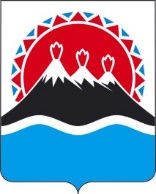 АГЕНТСТВО ЗАПИСИ АКТОВ ГРАЖДАНСКОГО СОСТОЯНИЯ И АРХИВНОГО ДЕЛА КАМЧАТСКОГО КРАЯПРИКАЗОб утверждении требований к закупаемым Агентством записи актов гражданского состояния и архивного дела Камчатского края и
 подведомственным ему краевым государственным казенным
 учреждением отдельным видам товаров, работ, услуг
В соответствии с частью 5 статьи 19 Федерального закона от
05.04.2013 № 44-ФЗ «О контрактной системе в сфере закупок товаров, работ, услуг для обеспечения государственных и муниципальных нужд», постановлением Правительства Камчатского края от 06.05.2021 № 174-П «Об утверждении Правил определения требований к закупаемым заказчиками отдельным видам товаров, работ, услуг (в том числе предельных цен товаров, работ, услуг), перечней и нормативов количества товаров, работ, услуг, их потребительских свойств и иных характеристик, применяемых при расчете нормативных затрат на обеспечение функций исполнительных органов Камчатского края, подведомственных им краевых государственных казенных, бюджетных учреждений и государственных унитарных предприятий Камчатского края при закупке ими отдельных видов товаров, работ и услуг», постановлением Правительства Камчатского края от 11.02.2016 № 33-П «Об утверждении требований к порядку разработки и принятия правовых актов Камчатского края о нормировании в сфере закупок товаров, работ, услуг для обеспечения государственных нужд Камчатского края, содержанию указанных актов и обеспечению их исполнения»ПРИКАЗЫВАЮ:1. Утвердить:1) Перечень, нормативы количества, потребительские свойства и характеристики средств и услуг связи, программного обеспечения, сетевого оборудования и отдельных материально-технических ресурсов в сфере информационно-коммуникационных технологий согласно приложению 1 к настоящему приказу;2) Перечень, нормативы количества, потребительские свойства и характеристики мебели, рабочих станций, отдельных материально-технических
ресурсов структурных подразделений Агентства записи актов гражданского состояния и архивного дела Камчатского края, подведомственного ему краевого государственного казенного учреждения, необходимых для обеспечения комфортных условий работы, согласно приложению 2 к настоящему приказу;3) Перечень, нормативы количества, потребительские свойства и характеристики бумажной продукции и канцелярских принадлежностей согласно приложению 3 к настоящему приказу;4) Перечень, нормативы количества, потребительские свойства и характеристики хозяйственных товаров и товаров для бытовых нужд согласно приложению 4 к настоящему приказу.2. Руководителю контрактной службы Агентства записи актов гражданского состояния и архивного дела Камчатского края и директору подведомственного краевого государственного казенного учреждения обеспечить контроль за планированием и осуществлением закупок, включенных в ведомственный перечень, со значениями потребительских свойств и характеристик товаров, работ, услуг (в том числе предельных цен), не превышающими значений, утвержденных настоящим приказом.3. Настоящий приказ вступает в силу после дня его официального опубликования.Приложение 1 к приказу Агентства записи актов гражданского состояния и архивного дела Камчатского краяПеречень,нормативы количества, потребительские свойства и характеристики средств и услуг связи, программного обеспечения, сетевого оборудования и отдельных материально-технических ресурсов в сфере информационно-коммуникационных технологий Нормативы на информационно-коммуникационные технологии и услуги связи распространяются также на территориально обособленные структурные подразделения и на территориально обособленные рабочие места.*Периодичность приобретения средств связи определяется максимальным сроком полезного использования и составляет не менее 5 лет. Объем расходов, рассчитанный с применением нормативных затрат на приобретение мобильной связи, может быть изменен по решению руководителя Агентства записи актов гражданского состояния и архивного дела Камчатского края в пределах, утвержденных на эти цели лимитов бюджетных обязательств по соответствующему коду классификации расходов бюджетов.Приложение 2 к приказу Агентства записи актов гражданского состояния и архивного дела Камчатского краяПеречень, нормативы количества, потребительские свойства и характеристики мебели, рабочих станций, отдельных материально-технических
ресурсов структурных подразделений Агентства записи актов гражданского состояния и архивного дела Камчатского края, подведомственного ему краевого государственного казенного учреждения, необходимых для обеспечения комфортных условий работы1.    Допускается устройство общей приемной при кабинетах руководителя и его заместителей, а также общей приемной при кабинетах заместителей.2. Нормативы обеспечения мебелью и отдельными материально-техническими средствами распространяются также на территориально обособленные структурные подразделения и на территориально обособленные рабочие места.Приложение 3 к приказу Агентства записи актов гражданского состояния и архивного дела Камчатского краяПеречень, нормативы количества,потребительские свойства и характеристикибумажной продукции и канцелярских принадлежностейНормативы бумажной продукции и канцелярских принадлежностей распространяются также на территориально обособленные структурные подразделения и на территориально обособленные рабочие места.Приложение 4 к приказу Агентства записи актов гражданского состояния и архивного дела Камчатского краяПеречень, нормативы количества, потребительские свойства и характеристикихозяйственных товаров и товаров для бытовых нужд   24.04.2024  №  2-Н     г. Петропавловск-КамчатскийРуководитель Агентства[горизонтальный штамп подписи 1]Н.А. Польшинаот24.04.2024№2-НP]№ п/пНаименование средств и услуг связи, программного обеспечения, сетевого оборудования и отдельных материально-технических ресурсов в сфере информационно-коммуникационных технологийКоличествоПримечание12341.Средства и услуги связиСредства и услуги связиСредства и услуги связи1.1.Количество абонентских номеров для передачи голосовой информации с абонентской платой, используемых для местных (включая внутризоновые), междугородных и международных телефонных соединений, единиц1на кабинет, либо на сотрудника при отсутствии автоматической телефонной станции (далее – АТС)1.2.Количество абонентских номеров оборудования, подключенного к сети мобильной связи, единиц1.2.1.Руководитель организации11.2.2.Заместители руководителя организации11.3.Средство подвижной радиотелефонной связи, только для руководителя организации замещающего государственную должность Камчатского края в исполнительных органах и являющегося членом Правительства Камчатского края *не более 1тип устройства – смартфон1.3.Средство подвижной радиотелефонной связи, только для руководителя организации замещающего государственную должность Камчатского края в исполнительных органах и являющегося членом Правительства Камчатского края *не более 1операционная система – IOS, Android, Windows1.3.Средство подвижной радиотелефонной связи, только для руководителя организации замещающего государственную должность Камчатского края в исполнительных органах и являющегося членом Правительства Камчатского края *не более 1метод управления – сенсорный1.3.Средство подвижной радиотелефонной связи, только для руководителя организации замещающего государственную должность Камчатского края в исполнительных органах и являющегося членом Правительства Камчатского края *не более 1количество SIM-карт не
более 21.4.Количество SIM-карт для передачи данных с использованием информационно-телекоммуникационной сети «Интернет» (далее – сеть «Интернет»), используемых для планшетных компьютеров, единиц1планшетный компьютер только у руководителя организации1.5.Справочно-правовая система, единиц1на каждую рабочую станцию2.Персональное программное обеспечениеПерсональное программное обеспечениеПерсональное программное обеспечение2.1.Операционная система, лицензия (мультиязычная)1на рабочее место2.2.Программное обеспечение, лицензия12.3.Антивирусная программа, базовая лицензия русской версии12.4.Архиватор13.Серверное программное обеспечениеСерверное программное обеспечениеСерверное программное обеспечение3.1.Операционная система, лицензия1на сервер3.2.Клиентская лицензия14.Сетевое оборудование, АТССетевое оборудование, АТССетевое оборудование, АТС4.1.Структурированная кабельная система (кабели связи, коммутационное оборудование), в том числе для организации телефонной связи1структурированная кабельная система с разводкой до каждого рабочего места на организацию. 2 порта 
(1 телефонный и 1 сетевой) на каждое рабочее место. Срок эксплуатации – 25 лет4.2.Универсальный двухпроцессорный сервер2на организацию. Специализированный серверный процессор с возможностью монтажа в стойку. Срок эксплуатации – 7 лет4.3.Телефонная станция на основе межсетевого протокола IP1на организацию. Срок эксплуатации – 15 летот24.04.2024№2-НP]№ п/пНаименование мебели, рабочих станций, отдельных материально-технических ресурсовКоличество, единицХарактеристика (требования)12341.Кабинет руководителя организацииКабинет руководителя организацииКабинет руководителя организации1.1.Стол руководителя1материал – ДВП, ДСП, ЛДСП, МДФ1.1.Стол руководителя1размер не более 80 x 160 x 100 (В x Д x Ш) см1.1.Стол руководителя1срок эксплуатации – 15 лет1.2.Стол приставной (брифинг)1материал – ДВП, ДСП, ЛДСП, МДФ1.2.Стол приставной (брифинг)1размер не более 70 x 100 x 70 
(В x Д x Ш) см1.2.Стол приставной (брифинг)1срок эксплуатации – 15 лет1.3.Стол под оргтехнику, компьютер1материал – ДВП, ДСП, ЛДСП, МДФ1.3.Стол под оргтехнику, компьютер1размер не более 80 x 140 x 100 (В x Д x Ш) см1.3.Стол под оргтехнику, компьютер1срок эксплуатации – 15 лет1.4.Стол для переговоров (совещаний)1материал – ДВП, ДСП, ЛДСП, МДФ1.4.Стол для переговоров (совещаний)1размер не более 80 x 350 x 120 (В x Д x Ш) см1.4.Стол для переговоров (совещаний)1срок эксплуатации – 15 лет1.5.Тумба для стола руководителя1материал – ДВП, ДСП, ЛДСП, МДФ1.5.Тумба для стола руководителя1срок эксплуатации – 15 лет1.6.Шкаф для документов2материал – ДВП, ДСП, ЛДСП, МДФ1.6.Шкаф для документов2размер 220 x 70 x 50 (В x Ш x Г) см1.6.Шкаф для документов2срок эксплуатации – 15 лет1.7.Шкаф для верхней одежды1материал – ДВП, ДСП, ЛДСП, МДФ1.7.Шкаф для верхней одежды1размер не более 240 x 100 x 60 (В x Ш x Г) см, двустворчатый, двери распашные,  либо купе, наличие металлической штанги для одежды1.7.Шкаф для верхней одежды1срок эксплуатации – 15 лет1.8.Кресло для руководителя1преимущественно с металлическим каркасом, с подлокотниками, с регулируемыми механизмом по высоте (газ-лифт) и углом наклона (механизм качания)1.8.Кресло для руководителя1возможные значения: искусственная кожа, мебельный (искусственный) мех, искусственная замша (микрофибра), ткань, нетканые материалы1.8.Кресло для руководителя1срок эксплуатации – 7 лет1.9.Стулья для посетителейне более 10на металлическом каркасе с мягким сиденьем, жесткой спинкой, обивка из ткани либо нетканые материалы1.9.Стулья для посетителейне более 10срок эксплуатации – 7 лет1.10.Сейф1металлический, огнестойкий, взломостойкий, с кодовым электронным замком1.10.Сейф1размер не более 50 x 50 x 50 (В x Ш x Г) см1.10.Сейф1срок эксплуатации – 25 лет1.11.Рабочая станция1тип – моноблок 1.11.Рабочая станция1размер экрана – не более 24 дюймов1.11.Рабочая станция1тип процессора – Х641.11.Рабочая станция1частота процессора – не более 5 ГГц1.11.Рабочая станция1размер оперативной памяти – не более 
16  ГБ, DDR41.11.Рабочая станция1объем накопителя – HDD не менее 1 Тб и/или SSD не менее 128 Гб1.11.Рабочая станция1тип жесткого диска – SSD и (или) HDD1.11.Рабочая станция1оптический привод – DVD-RW1.11.Рабочая станция1тип видеоадаптера – дискретный1.11.Рабочая станция1операционная система – включенная в Единый реестр российских программ для электронных вычислительных машин и баз данных, либо без ОС1.11.Рабочая станция1предустановленное программное обеспечение – включенное в Единый реестр российских программ для электронных вычислительных машин и баз данных, либо без ПО1.11.Рабочая станция1устройства ввода – беспроводные1.11.Рабочая станция1срок эксплуатации – 7 лет1.12.Планшетный компьютер1размер и тип экрана – не более 
13 дюймов, IPS1.12.Планшетный компьютер1вес – не более 1 кг1.12.Планшетный компьютер1тип процессора – Х641.12.Планшетный компьютер1частота процессора – не менее 2.2 ГГц1.12.Планшетный компьютер1размер оперативной памяти – не менее
8 Гб DDR31.12.Планшетный компьютер1объем накопителя – не более 128 Гб1.12.Планшетный компьютер1тип жесткого диска – SSD+HDD1.12.Планшетный компьютер1оптический привод – не требуется1.12.Планшетный компьютер1наличие модулей – требуется Wi-Fi, Bluetooth, поддержка 3G (UMTS), LTE1.12.Планшетный компьютер1тип видеоадаптера – дискретный1.12.Планшетный компьютер1время работы не менее 8 часов1.12.Планшетный компьютер1операционная система – включенная в Единый реестр российских программ для электронных вычислительных машин и баз данных 1.12.Планшетный компьютер1предустановленное программное обеспечение – включенное в Единый реестр российских программ для электронных вычислительных машин и баз данных1.12.Планшетный компьютер1срок эксплуатации – 7 лет1.13.Принтер1метод печати – лазерный1.13.Принтер1цветность – черно-белый1.13.Принтер1максимальный формат – А41.13.Принтер1скорость печати – не менее 30 страниц в минуту 1.13.Принтер1наличие сетевого интерфейса, USB 1.13.Принтер1встроенный картридер 1.13.Принтер1срок эксплуатации – 5 лет1.14.Телефонный аппарат кнопочный1количество телефонных аппаратов: с выходом на внутреннюю, городскую и междугородную связь с функцией конференцсвязи с системной консолью. Срок эксплуатации – 5 лет1.15.Источник бесперебойного питания1мощность не более 850 ВА.Срок эксплуатации – 5 лет1.16.Кондиционер1настенная сплит-система с функцией охлаждения, вентиляции воздуха, автоматическим поддержанием температуры, регулировкой направления воздушного потока, управление с пульта. Срок эксплуатации – 10 лет1.17.Телевизор 1плазменный, LED, диагональ не более 
42 дюймов. Срок эксплуатации – 7 лет1.18.Портрет Президента Российской Федерации1размер 40 x 60 см. Срок эксплуатации – 6 лет1.19.Государственный флаг Российской Федерации1большой на древке. Срок эксплуатации – 10 лет1.20.Флаг Камчатского края1большой на древке. Срок эксплуатации – 10 лет1.21.Государственный герб Российской Федерации1размер 20 x 30 см. Срок эксплуатации – 
10 лет1.22.Герб Камчатского края1размер 20 x 30 см. Срок эксплуатации – 
10 лет1.23.Настольный набор руководителя1из дерева, состоящий из 7–10 предметов. Срок эксплуатации – 5 лет1.24.Шторы (жалюзи)не более 2По количеству и размеру окна в помещении. Срок эксплуатации – 5 лет2.Приемная руководителя организацииПриемная руководителя организацииПриемная руководителя организации2.1.Стол письменный1материал – ДВП, ДСП, ЛДСП, МДФ2.1.Стол письменный1размер не более 80 x 160 x 100 
(В x Д x Ш) см2.1.Стол письменный1срок эксплуатации – 15 лет2.2.Стол (тумба) под оргтехнику1материал – ДВП, ДСП, ЛДСП, МДФ2.2.Стол (тумба) под оргтехнику1размер не более 80 x 140 x 70 
(В x Д x Ш) см2.2.Стол (тумба) под оргтехнику1срок эксплуатации – 15 лет2.3.Тумба для бумаг1материал – ДВП, ДСП, ЛДСП, МДФ2.3.Тумба для бумаг1срок эксплуатации – 15 лет2.4.Шкаф для документов1материал – ДВП, ДСП, ЛДСП, МДФ2.4.Шкаф для документов1размер не более 220 x 70 x 50 
(В x Ш x Г) см2.4.Шкаф для документов1срок эксплуатации – 15 лет2.5.Шкаф для верхней одежды (шкаф-купе)1материал – ДВП, ДСП, ЛДСП, МДФ2.5.Шкаф для верхней одежды (шкаф-купе)1размер не более 240 x 200 x 60 
(В x Ш x Г) см, наличие металлической штанги для одежды, полки для головных уборов 2.5.Шкаф для верхней одежды (шкаф-купе)1срок эксплуатации – 15 лет2.6.Кресло офисное1преимущественно с металлическим каркасом, с подлокотниками, с регулируемыми механизмом по высоте (газ-лифт) 2.6.Кресло офисное1возможные значения: искусственная кожа, мебельный (искусственный) мех, искусственная замша (микрофибра), ткань, нетканые материалы2.6.Кресло офисное1срок эксплуатации – 7 лет2.7.Стул для посетителейне более 4с мягким сиденьем, жесткой спинкой, обивка из ткани (искусственной кожи)2.7.Стул для посетителейне более 4срок эксплуатации – 7 лет2.8.Кондиционер1настенная сплит-система с функциями обогрева, охлаждения, вентиляции воздуха, автоматическим поддержанием температуры, регулировкой направления воздушного потока, управление с пульта, рекомендуемая площадь до 20 кв. метров.  Срок эксплуатации – 10 лет2.9.Рабочая станция1тип – системный блок (моноблок), монитор, устройство ввода-вывода2.9.Рабочая станция1размер монитора – не более 24 дюйма2.9.Рабочая станция1тип процессора – X642.9.Рабочая станция1частота процессора – 5 ГГц2.9.Рабочая станция1размер оперативной памяти – 16 ГБ, DDR42.9.Рабочая станция1объем накопителя – HDD не менее 1 Тб и (или) SSD не менее 128 Гб2.9.Рабочая станция1тип видеоадаптера – дискретный или встроенный2.9.Рабочая станция1операционная система – включенная в Единый реестр российских программ для электронных вычислительных машин и баз данных, либо без ОС2.9.Рабочая станция1предустановленное программное обеспечение – включенное в Единый реестр российских программ для электронных вычислительных машин и баз данных, либо без ПО2.9.Рабочая станция1срок эксплуатации – 7 лет2.9.1.Монитор1размер монитора – не более 24 дюйма2.9.1.Монитор1срок эксплуатации – 7 лет2.9.2.Системный блок1частота процессора – 5 ГГц2.9.2.Системный блок1размер оперативной памяти – 16 Гб, DDR42.9.2.Системный блок1объем накопителя – HDD не менее 1 Тб и (или) SSD не менее 128 Гб2.9.2.Системный блок1тип видеоадаптера – дискретный или встроенный2.9.2.Системный блок1операционная система – включенная в Единый реестр российских программ для электронных вычислительных машин и баз данных, либо без ОС2.9.2.Системный блок1предустановленное программное обеспечение – включенное в Единый реестр российских программ для электронных вычислительных машин и баз данных, либо без ПО2.9.2.Системный блок1срок эксплуатации – 7 лет2.9.3.Устройства ввода-вывода1мышь проводная, клавиатура проводная2.9.4.Источник бесперебойного питания1мощность не более 850 ВА.Срок эксплуатации – 5 лет2.10.Телефонный аппарат кнопочный с функцией факса1с выходом на городскую и междугородную связь – 1,печать на листах, лазерная или методом термопереноса, с автоответчиком, с записной книжкой на 100–200 номеров. Срок эксплуатации – 5 лет2.11.Холодильник малой вместимости1 на организациюобъем не более 120 литров. Срок эксплуатации – 10 лет2.12.Шторы (жалюзи)1по размеру окна. Срок эксплуатации – 
5 лет3.Кабинет заместителя руководителя организацииКабинет заместителя руководителя организацииКабинет заместителя руководителя организации3.1.Стол письменный1материал – ДВП, ДСП, ЛДСП, МДФ3.1.Стол письменный1размер не более 80 x 160 x 100 
(В x Д x Ш) см3.1.Стол письменный1срок эксплуатации – 15 лет3.2.Стол приставной (брифинг)1материал – ДВП, ДСП, ЛДСП, МДФ3.2.Стол приставной (брифинг)1размер не более 70 x 100 x 70 
(В x Д x Ш) см3.2.Стол приставной (брифинг)1срок эксплуатации – 15 лет3.3.Стол под оргтехнику, компьютер1материал – ДВП, ДСП, ЛДСП, МДФ3.3.Стол под оргтехнику, компьютер1размер не более 80 x 140 x 100 
(В x Д x Ш) см3.3.Стол под оргтехнику, компьютер1срок эксплуатации – 15 лет3.4.Стол для переговоров/совещаний1материал – ДВП, ДСП, ЛДСП, МДФ3.4.Стол для переговоров/совещаний1размер не более 80 x 210 x 120 
(В x Д x Ш) см3.4.Стол для переговоров/совещаний1срок эксплуатации – 15 лет3.5.Тумба для бумаг1материал – ДВП, ДСП, ЛДСП, МДФ3.5.Тумба для бумаг1срок эксплуатации – 15 лет3.6.Шкаф для документов2материал – ДВП, ДСП, ЛДСП, МДФ3.6.Шкаф для документов2размер не более 220 x 70 x 50 (В x Ш x Г) см3.6.Шкаф для документов2срок эксплуатации – 15 лет3.7.Шкаф для верхней одежды1материал – ДВП, ДСП, ЛДСП, МДФ3.7.Шкаф для верхней одежды1размер не более 240 x 100 x 60 (В x Ш x Г) см, двустворчатый или купе, наличие металлической штанги для одежды3.7.Шкаф для верхней одежды1срок эксплуатации – 15 лет3.8.Кресло рабочее (офисное)1основа – металлическая, с подлокотниками, с регулируемыми механизмом по высоте (газ-лифт) и углом наклона (механизм качания)3.8.Кресло рабочее (офисное)1обивка – искусственная кожа, искусственная замша (микрофибра), ткань3.8.Кресло рабочее (офисное)1срок эксплуатации – 7 лет3.9.Стулья для посетителейне более 8на металлическом каркасе с мягким сиденьем, жесткой спинкой, обивка из ткани3.9.Стулья для посетителейне более 8срок эксплуатации – 7 лет3.10.Рабочая станция1тип – системный блок (моноблок), монитор, устройство ввода3.10.Рабочая станция1размер монитора – не более 24 дюйма3.10.Рабочая станция1частота процессора – 5 ГГц3.10.Рабочая станция1размер оперативной памяти – 16 Гб, DDR43.10.Рабочая станция1объем накопителя – HDD не менее 1 Тб и (или) SSD не менее 128 Гб3.10.Рабочая станция1оптический привод – DVD-RW3.10.Рабочая станция1тип видеоадаптера – дискретный или встроенный3.10.Рабочая станция1операционная система – включенная в Единый реестр российских программ для электронных вычислительных машин и баз данных, либо без ОС3.10.Рабочая станция1предустановленное программное обеспечение – включенная в Единый реестр российских программ для электронных вычислительных машин и баз данных, либо без ОС3.10.Рабочая станция1срок эксплуатации – 7 лет3.10.1.Монитор1размер монитора – не более 24 дюймов3.10.1.Монитор1срок эксплуатации – 7 лет3.10.2.Системный блок1частота процессора – 5 ГГц3.10.2.Системный блок1размер оперативной памяти – 16 Gb, DDR43.10.2.Системный блок1объем накопителя - HDD не менее 1 Тб и (или) SSD не менее 128 Гб3.10.2.Системный блок1тип жесткого диска – SSD и (или) HDD3.10.2.Системный блок1тип видеоадаптера – дискретный или встроенный3.10.2.Системный блок1операционная система – включенная в Единый реестр российских программ для электронных вычислительных машин и баз данных, либо без ОС3.10.2.Системный блок1предустановленное программное обеспечение – включенная в Единый реестр российских программ для электронных вычислительных машин и баз данных, либо без ОС3.10.2.Системный блок1срок эксплуатации – 7 лет3.10.3.Запасные части (устройства ввода-вывода)13.11.Принтер1метод печати – лазерный3.11.Принтер1тип печати – черно-белый3.11.Принтер1максимальный формат – А43.11.Принтер1скорость печати – не менее 35 страниц в минуту3.11.Принтер1интерфейс – USB 2.03.11.Принтер1срок эксплуатации – 7 лет3.12.Источник бесперебойного питания1мощность не более 850 ВА.Срок эксплуатации – 5 лет3.13.Телефонный аппарат кнопочный1с выходом на внутреннюю, городскую и междугородную связь с функцией конференцсвязи. Срок эксплуатации – 
5 лет3.14.Кондиционер1настенная сплит-система с функциями обогрева, охлаждения, вентиляции воздуха, автоматическим поддержанием температуры, регулировкой направления воздушного потока, управление с пульта, рекомендуемая площадь до 20 кв. метров. Срок эксплуатации – 10 лет 3.15.Шторы (жалюзи)1по размеру окна. Срок эксплуатации – 
5 лет4.Кабинет начальника структурного подразделения организации (начальник управления, начальник отдела и т.д.)Кабинет начальника структурного подразделения организации (начальник управления, начальник отдела и т.д.)Кабинет начальника структурного подразделения организации (начальник управления, начальник отдела и т.д.)4.1.Стол письменный1материал – ДВП, ДСП, ЛДСП, МДФ4.1.Стол письменный1размер не более 80 x 160 x 100 
(В x Д x Ш) см4.1.Стол письменный1срок эксплуатации – 15 лет4.2.Стол приставной (брифинг)1материал – ДВП, ДСП, ЛДСП, МДФ4.2.Стол приставной (брифинг)1размер не более 70 x 100 x 70 
(В x Д x Ш) см4.2.Стол приставной (брифинг)1срок эксплуатации – 15 лет4.3.Стол под оргтехнику, компьютер1материал – ДВП, ДСП, ЛДСП, МДФ4.3.Стол под оргтехнику, компьютер1размер не более 80 x 140 x 100 
(В x Д x Ш) см4.3.Стол под оргтехнику, компьютер1срок эксплуатации – 15 лет4.4.Тумба для бумаг1материал – ДВП, ДСП, ЛДСП, МДФ4.4.Тумба для бумаг1срок эксплуатации – 15 лет4.5.Шкаф для документов1материал – ДВП, ДСП, ЛДСП, МДФ4.5.Шкаф для документов1размер не более 220 x 70 x 50 (В x Ш x Г) см4.5.Шкаф для документов1срок эксплуатации – 15 лет4.6.Шкаф для верхней одежды1материал – ДВП, ДСП, ЛДСП, МДФ4.6.Шкаф для верхней одежды1размер не более 240 x 50 x 60(В x Ш x Г) см4.6.Шкаф для верхней одежды1двустворчатый, с зеркалом, наличие металлической штанги для одежды, полки для головных уборов4.6.Шкаф для верхней одежды1срок эксплуатации – 15 лет4.7.Кресло рабочее (офисное)1основа – металлическая, с подлокотниками, с регулируемыми механизмом по высоте (газ-лифт)4.7.Кресло рабочее (офисное)1срок эксплуатации – 7 лет4.8.Стулья для посетителейне более 6на металлическом каркасе с мягким сиденьем, жесткой спинкой, обивка из ткани4.8.Стулья для посетителейне более 6срок эксплуатации – 7 лет4.9.Рабочая станция1тип – системный блок (моноблок), монитор, устройство ввода4.9.Рабочая станция1размер монитора – не более 24 дюйма4.9.Рабочая станция1частота процессора – 5 ГГц4.9.Рабочая станция1размер оперативной памяти – 16 Гб, DDR44.9.Рабочая станция1объем накопителя – HDD не менее 1 Тб и (или) SSD не менее 128 Гб4.9.Рабочая станция1оптический привод – DVD-RW4.9.Рабочая станция1тип видеоадаптера – дискретный или встроенный4.9.Рабочая станция1операционная система – включенная в Единый реестр российских программ для электронных вычислительных машин и баз данных, либо без ОС4.9.Рабочая станция1предустановленное программное обеспечение – включенная в Единый реестр российских программ для электронных вычислительных машин и баз данных, либо без ОС4.9.Рабочая станция1срок эксплуатации – 7 лет4.9.1.Монитор1размер монитора – не более 24 дюйма4.9.1.Монитор1срок эксплуатации – 7 лет4.9.2.Системный блок1частота процессора – 5 ГГц4.9.2.Системный блок1размер оперативной памяти – 16 Gb, DDR44.9.2.Системный блок1объем накопителя – HDD не менее 1 Тб и (или) SSD не менее 128 Гб4.9.2.Системный блок1тип жесткого диска – SSD и (или) HDD4.9.2.Системный блок1тип видеоадаптера – дискретный или встроенный4.9.2.Системный блок1операционная система – включенная в Единый реестр российских программ для электронных вычислительных машин и баз данных, либо без ОС4.9.2.Системный блок1предустановленное программное обеспечение – включенная в Единый реестр российских программ для электронных вычислительных машин и баз данных, либо без ОС4.9.2.Системный блок1срок эксплуатации – 7 лет4.9.3.Запасные части (устройства ввода-вывода)14.10.Источник бесперебойного питания1мощность не более 850 ВА.Срок эксплуатации – 5 лет4.11.Принтер (в случае, если начальник располагается в отдельном кабинете)1метод печати – лазерный4.11.Принтер (в случае, если начальник располагается в отдельном кабинете)1тип печати – черно-белый4.11.Принтер (в случае, если начальник располагается в отдельном кабинете)1максимальный формат – А44.11.Принтер (в случае, если начальник располагается в отдельном кабинете)1скорость печати – не менее 35 страниц в минуту4.11.Принтер (в случае, если начальник располагается в отдельном кабинете)1интерфейс – USB 2.04.11.Принтер (в случае, если начальник располагается в отдельном кабинете)1срок эксплуатации – 7 лет4.12.Телефонный аппарат кнопочный1с выходом на внутреннюю, городскую и междугородную связь с функцией конференцсвязи. Срок эксплуатации – 
5 лет4.13.Кондиционер (в случае, если начальник располагается в отдельном кабинете)1настенная сплит-система с функциями обогрева, охлаждения, вентиляции воздуха, автоматическим поддержанием температуры, регулировкой направления воздушного потока, управление с пульта, рекомендуемая площадь до 20 кв. метров. Срок эксплуатации – 10 лет4.14.Шторы (жалюзи)1по размеру окна. Срок эксплуатации – 
5 лет5.Кабинет заместителя начальника отдела, сотрудников отдела (за исключением вспомогательного и обслуживающего персонала)Кабинет заместителя начальника отдела, сотрудников отдела (за исключением вспомогательного и обслуживающего персонала)Кабинет заместителя начальника отдела, сотрудников отдела (за исключением вспомогательного и обслуживающего персонала)5.1.Стол письменный1 на каждого сотрудникаматериал – ДВП, ДСП, ЛДСП, МДФ5.1.Стол письменный1 на каждого сотрудникаразмер не более 80 x 140 x 100 
(В x Д x Ш) см5.1.Стол письменный1 на каждого сотрудникасрок эксплуатации – 15 лет5.2.Стол под оргтехнику, компьютер1 на каждого сотрудникаматериал – ДВП, ДСП, ЛДСП, МДФ5.2.Стол под оргтехнику, компьютер1 на каждого сотрудникаразмер не более 80 x 140 x 100 
(В x Д x Ш) см5.2.Стол под оргтехнику, компьютер1 на каждого сотрудникасрок эксплуатации – 15 лет5.3.Тумба для бумаг1 на каждого сотрудникаматериал – ДВП, ДСП, ЛДСП, МДФ5.3.Тумба для бумаг1 на каждого сотрудникасрок эксплуатации – 15 лет5.4.Шкаф для документов1 на каждого сотрудникаматериал – ДВП, ДСП, ЛДСП, МДФ5.4.Шкаф для документов1 на каждого сотрудникаразмер не более 220 x 70 x 50 
(В x Ш x Г) см5.4.Шкаф для документов1 на каждого сотрудникасрок эксплуатации – 15 лет5.5.Шкаф для верхней одежды1 на кабинетматериал – ДВП, ДСП, ЛДСП, МДФ, двустворчатый, с зеркалом, либо купе, наличие металлической штанги для одежды, полки для головных уборов5.5.Шкаф для верхней одежды1 на кабинетразмер не более 240 x 140 x 60 
(В x Ш x Г) см при численности сотрудников в кабинете 4–10 человек, не более 2400x60 (В x Ш x Г) см при численности сотрудников в кабинете 
1–3 человека5.5.Шкаф для верхней одежды1 на кабинетсрок эксплуатации – 15 лет5.6.Кресло рабочее (офисное)1 на каждого сотрудникаоснова – металлическая, с подлокотниками, с регулируемыми механизмом по высоте (газ-лифт), обивка – искусственная кожа, искусственная замша (микрофибра), ткань, нетканые материалы5.6.Кресло рабочее (офисное)1 на каждого сотрудникасрок эксплуатации – 7 лет5.7.Стулья для посетителей1 на каждого сотрудникана металлическом каркасе с мягким сиденьем, жесткой спинкой, обивка из ткани, нетканые материалы5.7.Стулья для посетителей1 на каждого сотрудникасрок эксплуатации – 7 лет5.8.Рабочая станция1 на каждого сотрудникатип – системный блок, монитор, устройство ввода5.8.Рабочая станция1 на каждого сотрудникаразмер монитора – не более 24 дюйма5.8.Рабочая станция1 на каждого сотрудникачастота процессора – 5 ГГц5.8.Рабочая станция1 на каждого сотрудникаразмер оперативной памяти – 16 Гб, DDR45.8.Рабочая станция1 на каждого сотрудникаобъем накопителя – HDD не менее 1 Тб и (или) SSD не менее 128 Гб5.8.Рабочая станция1 на каждого сотрудникаоптический привод – DVD-RW5.8.Рабочая станция1 на каждого сотрудникатип видеоадаптера – дискретный или встроенный5.8.Рабочая станция1 на каждого сотрудникаоперационная система – включенная в Единый реестр российских программ для электронных вычислительных машин и баз данных, либо без ОС5.8.Рабочая станция1 на каждого сотрудникапредустановленное программное обеспечение – включенная в Единый реестр российских программ для электронных вычислительных машин и баз данных, либо без ОС5.8.Рабочая станция1 на каждого сотрудникасрок эксплуатации – 7 лет5.8.1.Монитор1размер монитора – не более 24 дюймов5.8.1.Монитор1срок эксплуатации – 7 лет5.8.2.Системный блок1частота процессора – 5 ГГц5.8.2.Системный блок1размер оперативной памяти – 16 Gb, DDR4 5.8.2.Системный блок1объем накопителя – HDD не менее 1 Тб и (или) SSD не менее 128 Гб5.8.2.Системный блок1тип жесткого диска – SSD и (или) HDD5.8.2.Системный блок1тип видеоадаптера – дискретный или встроенный5.8.2.Системный блок1операционная система – включенная в Единый реестр российских программ для электронных вычислительных машин и баз данных, либо без ОС5.8.2.Системный блок1предустановленное программное обеспечение – включенная в Единый реестр российских программ для электронных вычислительных машин и баз данных, либо без ОС5.8.2.Системный блок1срок эксплуатации – 7 лет5.8.3.Запасные части (устройства ввода-вывода)15.9.Многофункциональное устройство (принтер, сканер, копир)1 на кабинет (в случае размещения в одном кабинете не более 5 человек)метод печати – лазерный5.9.Многофункциональное устройство (принтер, сканер, копир)1 на кабинет (в случае размещения в одном кабинете не более 5 человек)разрешение сканирования – до 1200х1200dpi5.9.Многофункциональное устройство (принтер, сканер, копир)1 на кабинет (в случае размещения в одном кабинете не более 5 человек)тип печати – черно-белый5.9.Многофункциональное устройство (принтер, сканер, копир)1 на кабинет (в случае размещения в одном кабинете не более 5 человек)максимальный формат – А45.9.Многофункциональное устройство (принтер, сканер, копир)1 на кабинет (в случае размещения в одном кабинете не более 5 человек)скорость печати (сканирования) – не менее 35 страниц в минуту5.9.Многофункциональное устройство (принтер, сканер, копир)1 на кабинет (в случае размещения в одном кабинете не более 5 человек)интерфейс – USB 2.05.9.Многофункциональное устройство (принтер, сканер, копир)1 на кабинет (в случае размещения в одном кабинете не более 5 человек)срок эксплуатации – 7 лет5.10.Принтер 1 на двоих сотрудников (в случае размещения в одном кабинете более 5 человек)метод печати – лазерный5.10.Принтер 1 на двоих сотрудников (в случае размещения в одном кабинете более 5 человек)тип печати – черно-белый5.10.Принтер 1 на двоих сотрудников (в случае размещения в одном кабинете более 5 человек)максимальный формат – А45.10.Принтер 1 на двоих сотрудников (в случае размещения в одном кабинете более 5 человек)скорость печати – не менее 35 страниц в минуту5.10.Принтер 1 на двоих сотрудников (в случае размещения в одном кабинете более 5 человек)срок эксплуатации – 7 лет5.11.Источник бесперебойного питания1 на каждого сотрудникамощность не более 850 ВА.Срок эксплуатации – 5 лет5.12.Телефонный аппарат кнопочный1 на каждого сотрудникас выходом на внутреннюю, городскую и междугородную связь. Срок эксплуатации – 5 лет5.13.Кондиционер1 на кабинетнастенная сплит-система с функциями обогрева, охлаждения, вентиляции воздуха, автоматическим поддержанием температуры, регулировкой направления воздушного потока, управление с пульта. Срок эксплуатации – 10 лет5.14.Шторы (жалюзи)1–2по количеству и размеру окна в помещении. Срок эксплуатации – 5 лет6.Конференц-залКонференц-залКонференц-зал6.1.Стол президиума1материал – ДВП, ДСП, ЛДСП, МДФ6.1.Стол президиума1общая длина стола – не более 5 метров6.1.Стол президиума1срок эксплуатации – 15 лет6.2.Трибуна1материал – ДВП, ДСП, ЛДСП, МДФ6.2.Трибуна1срок эксплуатации – 15 лет6.3.Многоместная секция стульевне более 100основа – металлическая, с жестким соединением в виде рамы на 3–5 мест, обивка – ткань6.3.Многоместная секция стульевне более 100срок эксплуатации – 7 лет6.4.Стул рабочий для президиумане более 10основа – металлическая, обивка – ткань6.4.Стул рабочий для президиумане более 10срок эксплуатации – 7 лет6.5.Комплексное мультимедийное, презентационное аудио оборудование1возможное оборудование: мультимедийный проектор, дублирующий монитор, длиннофокусный объектив, крепление для проектора, моторизированный настенный экран не более 250x200 см, цифровая радиомикрофонная конференц-система, активная акустика, микшер предусилитель, подавитель акустической связи, универсальный контроллер оборудования, коммутатор, усилитель-распределитель, настольный врезной модуль для подключения, коммутационные кабели, звуковая матрица. Срок эксплуатации – 20 лет6.6.Кондиционерв зависимости от объема помещениянастенная сплит-система с функциями обогрева, охлаждения, вентиляции воздуха, автоматическим поддержанием температуры, регулировкой направления воздушного потока, управление с пульта. Срок эксплуатации – 10 лет7.СервернаяСервернаяСерверная7.1.Стол в помещении серверного оборудования1 на 1 серверматериал – ДВП, ДСП, ЛДСП, МДФ7.1.Стол в помещении серверного оборудования1 на 1 серверразмер не более 80 x 100 x 60 (В x Д x Ш) см7.1.Стол в помещении серверного оборудования1 на 1 серверсрок эксплуатации – 15 лет7.2.Стулья в помещении серверного оборудования1основа – металлическая, обивка – искусственная кожа, ткань7.2.Стулья в помещении серверного оборудования1срок эксплуатации – 7 лет7.3.Монитор, устройства ввода-вывода1размер монитора – 19 дюймов7.3.Монитор, устройства ввода-вывода1срок эксплуатации – 7 лет7.4.Шкаф для оборудования1металлический. Срок эксплуатации – 
25 лет7.5.Кондиционер1настенная сплит-система с функциями обогрева, охлаждения, вентиляции воздуха, автоматическим поддержанием температуры, регулировкой направления воздушного потока, управление с пульта. Срок эксплуатации – 10 лет7.6.Источник бесперебойного питания мощностью 1500 ВА1на каждый сервер. Срок эксплуатации – 
5 лет7.7.Шторы (жалюзи)1по размеру окна. Срок эксплуатации – 
5 лет8.Копировально-множительное и иное оборудование из расчета на организациюКопировально-множительное и иное оборудование из расчета на организациюКопировально-множительное и иное оборудование из расчета на организацию8.1.Многофункциональное устройство1метод печати – лазерный или струйный8.1.Многофункциональное устройство1разрешение сканирования – 1200 x 1200 точек (дюйм)8.1.Многофункциональное устройство1тип печати – цветной8.1.Многофункциональное устройство1двусторонняя печать8.1.Многофункциональное устройство1максимальный формат – А38.1.Многофункциональное устройство1скорость печати – не менее 30 страниц в минуту для лазерного метода8.1.Многофункциональное устройство1интерфейс USB, Ethernet8.1.Многофункциональное устройство1встроенный картридер8.1.Многофункциональное устройство1срок эксплуатации – 7 лет8.2.Сканер1вид – потоковый8.2.Сканер1цветность – цветной, черно-белый8.2.Сканер1максимальный формат – А48.2.Сканер1скорость сканирования – не менее 
35 страниц в мин. в одностороннем режиме, 70 изобр. в мин – в двустороннем режиме8.2.Сканер1срок эксплуатации – 7 лет8.3.Ноутбукне более 10размер экрана – не более 17 дюймов, IPS8.3.Ноутбукне более 10вес – не более 5 кг8.3.Ноутбукне более 10тип процессора – Intel Core i58.3.Ноутбукне более 10частота процессора – 5 ГГц8.3.Ноутбукне более 10размер оперативной памяти – не более 
16 Гб, DDR48.3.Ноутбукне более 10объем накопителя – не более 2 Тб8.3.Ноутбукне более 10тип жесткого диска – HDD или SSD8.3.Ноутбукне более 10оптический привод – DVD-RW8.3.Ноутбукне более 10наличие модулей – требуется Wi-Fi, Bluetooth8.3.Ноутбукне более 10тип видеоадаптера – дискретный8.3.Ноутбукне более 10время работы – не менее 3 часов8.3.Ноутбукне более 10операционная система – включенная в Единый реестр российских программ для электронных вычислительных машин и баз данных, либо без ОС 8.3.Ноутбукне более 10предустановленное программное обеспечение – включенная в Единый реестр российских программ для электронных вычислительных машин и баз данных, либо без ОС8.3.Ноутбукне более 10срок эксплуатации – 5 лет8.4.Брошюровщик для переплета на пластиковую пружину1срок эксплуатации – 10 лет8.5.Уничтожитель бумаги (шредер)1срок эксплуатации – 5 лет9.Служба безопасности и пост охраныСлужба безопасности и пост охраныСлужба безопасности и пост охраны9.1.Система контроля доступа (турникет)1тумбовый с встроенным картоприемником. Срок эксплуатации – 5 лет9.2.Автоматизированный комплекс для охраны здания и помещений1система пожарной сигнализации, контроля и управления доступом, видеонаблюдения. Срок эксплуатации – 15 лет9.3.Стол в помещении охраны1 на постматериал – ДВП, ДСП, ЛДСП, МДФ9.3.Стол в помещении охраны1 на постразмер не более 80 x 120 x 60 
(В x Ш x Г) см9.3.Стол в помещении охраны1 на постсрок эксплуатации – 15 лет9.4.Стулья в помещении охраны2 на постоснова – металлическая, обивка – искусственная кожа, ткань9.4.Стулья в помещении охраны2 на постсрок эксплуатации – 7 лет9.5.Шкаф для ключей в помещении охраны1металлический. Срок эксплуатации – 
10 лет9.6.Рабочая станция1тип – системный блок, монитор, устройство ввода9.6.Рабочая станция1размер монитора – 19 дюймов9.6.Рабочая станция1частота процессора – 3,5 ГГц9.6.Рабочая станция1размер оперативной памяти – 8 ГБ9.6.Рабочая станция1объем накопителя – SSD 256 – 512 ГБ9.6.Рабочая станция1тип видеоадаптера – интегрированный9.6.Рабочая станция1срок эксплуатации – 7 лет9.6.1.Монитор1размер монитора – 19 дюймов9.6.1.Монитор1срок эксплуатации – 7 лет9.6.2.Системный блок1частота процессора – 3,5 ГГц9.6.2.Системный блок1размер оперативной памяти – 8 ГБ9.6.2.Системный блок1объем накопителя – SSD 256 – 512 ГБ9.6.2.Системный блок1тип видеоадаптера – интегрированный9.6.2.Системный блок1срок эксплуатации – 7 лет9.6.3.Запасные части (устройства ввода-вывода)19.7.Телефонный аппарат кнопочный1с выходом на внутреннюю, городскую связь. Срок эксплуатации – 5 лет10.Холл, вестибюль, коридорыХолл, вестибюль, коридорыХолл, вестибюль, коридоры10.1.Вешалка гардеробная1вешалка с крючками и номерками. Срок эксплуатации – 15 лет10.2.Гардеробный барьер1соответствует длине гардеробной зоны. Срок эксплуатации – 15 лет10.3.Стойка для заполнения документов (пристенная на ножках)1материал – ДВП, ДСП, ЛДСП, МДФ10.3.Стойка для заполнения документов (пристенная на ножках)1основа – металлическая10.3.Стойка для заполнения документов (пристенная на ножках)1размер не более 150 x 200 x 40 
(В x Д x Ш) см10.3.Стойка для заполнения документов (пристенная на ножках)1срок эксплуатации – 15 лет10.4.Стулья в помещении ожидания для посетителей, в холлах, в коридорах, примыкающих к кабинетам, где ведется прием посетителейне более 10 стульевмногоместная секция стульев, основа – металлическая, с жестким соединением в виде рамы на 3–5 мест, обивка – ткань. Срок эксплуатации – 7 лет10.5.Стулья в холле, вестибюле3 - 5 стульевмногоместная секция стульев, основа - металлическая, с жестким соединением в виде рамы на 3–5 мест, обивка – ткань. Срок эксплуатации – 7 лет10.6.Кондиционер1настенная сплит-система с функциями обогрева, охлаждения, вентиляции воздуха, автоматическим поддержанием температуры, регулировкой направления воздушного потока, управление с пульта. Срок эксплуатации – 10 лет11.Санитарно-бытовые помещенияСанитарно-бытовые помещенияСанитарно-бытовые помещения11.1.Помещение уборочного инвентаряПомещение уборочного инвентаряПомещение уборочного инвентаря11.1.1.Стеллаж1основа – металлическая, из расчета площади помещения. Срок эксплуатации – 25 лет11.2.Кладовая оборудования и инвентаря, канцелярских принадлежностей, бумагКладовая оборудования и инвентаря, канцелярских принадлежностей, бумагКладовая оборудования и инвентаря, канцелярских принадлежностей, бумаг11.2.1.Стеллажи, шкафы для храненияиз расчета площади помещенияматериал – металл, с усиленной нагрузкой на полку до 120 кг. Срок эксплуатации – 25 лет11.2.1.Стеллажи, шкафы для храненияиз расчета площади помещенияразмер не более 200 x 100 x 60 
(В x Ш x Г) см11.3.Туалеты и помещения личной гигиеныТуалеты и помещения личной гигиеныТуалеты и помещения личной гигиены11.3.1.Унитаз (на 30 мужчин и на 20 женщин)1Напольный керамический с экономным сливом, с креплением в комплекте. Срок эксплуатации – 5 лет11.3.2.Писсуар (на 30 мужчин)1керамический, с креплением в комплекте. Срок эксплуатации – 5 лет11.3.3.Умывальник (на 30 мужчин и на 20 женщин)1керамический, с пьедесталом и смесителем, с креплением в комплекте. Срок эксплуатации – 5 лет11.3.4.Электрическая сушилка для рук1 в каждом помещениипластиковый корпус. Скорость потока – 20–30 метров в секунду. Срок эксплуатации – 2 года11.3.5.Жалюзи1 в каждом помещениипо размеру окна. Срок эксплуатации – 5 летот24.04.2024№2-НP]№ п/пНаименование бумажной продукции и канцелярских принадлежностейЕдиница измеренияКоличество, не болееСрок использования (год, лет)Примечание1234561.Бумага офисная 80 г/кв. метр, А4, 500 листовпачка121на каждого основного сотрудника2.Бумага офисная 80 г/кв. метр, А3, 500 листовпачка21на организацию3.Флажки-закладки самоклеящиеся цветные, 100 листовупаковка21на каждого основного сотрудника4.Папка-регистратор с арочным механизмомштуки103на каждого основного сотрудника5.Папка картонная со скоросшивателем, А4штуки201на каждого основного сотрудника6.Файл перфорированный, упаковка 100 штук, А4упаковка11на структурное подразделение (отдел)7.Магнитная доскаштуки15на структурное подразделение (отдел)8.Ежедневникштуки11на руководителя и каждого заместителя руководителя организации, каждого начальника структурного подразделения9.Бланк «Почетная грамота» и (или) «Благодарность» и т.п.штуки13на каждого основного сотрудника10.Папка адресная с тиснением «На подпись», А4штуки83на организацию11.Корзина для бумагштуки110на кабинет12.Степлер для бумаг № 24/6штуки12на структурное подразделение (отдел)13.Степлер для бумаг № 10штуки12на каждого основного сотрудника14.Скобы для степлера № 24/6, 1000 штук в упаковкеупаковка11на структурное подразделение (отдел)15.Скобы для степлера № 10, 1000 штук в упаковкеупаковка11на каждого основного сотрудника16.Антистеплерштуки15на кабинет17.Дырокол большойштуки15на кабинет18.Ножницыштуки15на кабинет19.Зажимы для бумаг 15–19 мм, комплект 
12 штуккоробка21на каждого основного сотрудника20.Зажимы для бумаг 25–32 мм, комплект 
12 штуккоробка21на каждого основного сотрудника21.Зажимы для бумаг 41–51 мм, комплект 
12 штуккоробка21на каждого основного сотрудника22.Скрепки для бумаг маленькие, коробка 
100 штуккоробка31на каждого основного сотрудника23.Скрепки для бумаг большие, коробка 
100 штуккоробка21на каждого основного сотрудника24.Клей-карандашштуки0,51на каждого основного сотрудника 
(1 на двух сотрудников)25.Клейкая лента (скотч широкий и узкий)штуки1 каждого вида1на структурное подразделение (отдел)26.Точилка механическая с контейнеромштуки15на структурное подразделение (отдел)27.Ластикштуки12на каждого основного сотрудника28.Карандаш чернографитовый без резинкиштуки31на каждого основного сотрудника29.Ручка шариковая синяяштуки31на каждого основного сотрудника30.Ручка шариковая чернаяштуки31на каждого основного сотрудника31.Стержень для шариковой ручки (черный или синий)штуки31на каждого основного сотрудника32.Текстовыделительштуки0,51на каждого основного сотрудника (1 на двух сотрудников)33.Линейка деревянная,
30 смштуки11на кабинет34.Калькулятор 
16-разрядныйштуки15на каждого основного сотрудника35.USB флеш-накопитель, 8 Гбштуки12на кабинет36.Маркер для магнитной доскиштуки21на одну доску37.Губка, жидкость для очистки доскиштуки11на одну доску38.Сетевой фильтр (длина шнура – не менее 3 метров, количество выходных розеток типа EURO – не менее 6 штук)штуки15на каждого основного сотрудника39.Чистящие салфетки для оргтехникиупаковка11на каждого основного сотрудника40.Картридж для принтера черно-белыйштуки41на один принтер41.Тонер-картридж для многофункционального устройства (далее – МФУ) черно-белыйштуки61на одно МФУ42.Тонер-картридж для МФУ (пурпурный, синий, желтый, черный)штуки81на одно МФУ 
(4 цвета по 2 штуки)43.Подложка картонная разного размера, 
100 штук в упаковкеупаковка31на организацию44.Пружина пластиковая 12 мм, 100 штук в упаковкеупаковка11на организацию45.Пружина пластиковая 14 мм, 100 штук в упаковкеупаковка11на организацию46.Пружина пластиковая 16 мм, 100 штук в упаковкеупаковка11на организацию47.Обложка прозрачная разного размера, 
100 штук в упаковкеупаковка31на организацию48.Нить для прошивки документовштуки11на структурное подразделение (отдел)49.Шило канцелярское для сшивания документовштуки11на организацию50.Игла для сшивания документовштуки11на структурное подразделение (отдел)51.Печать самонаборнаяштуки11на организацию52.Штамп самонаборныйштуки0,31на каждого основного сотрудника53.Датер самонаборныйштуки11на структурное подразделение (отдел)54.Штемпельная подушкаштуки21на организацию55.Краска для штемпельной подушкиштуки41на организацию56.Источник бесперебойного питания мощностью 1500 ВАштуки15на каждый сервер57.Фотокамера цифроваяштуки15на организацию58.Фоторамка со стеклом 21 x 30 смштуки51на организацию59.Информационный стенд настенныйштуки35на организацию60.Информационный стенд-стойка в вестибюлештуки15на организацию61.Опечатывающее устройство «флажок»,16371-93 единицы210на организациюот24.04.2024№2-НP]№ п/пНаименование хозяйственных товаров и товаров для бытовых нуждЕдиница измеренияКоличествоСрок использования (год, лет)Примечание1234561.Дозатор для мылаштуки11на каждое помещение (туалет)2.Держатель туалетной бумагиштуки13на каждый унитаз3.Урна для туалетной бумагиштуки13на каждый унитаз4.Корзина для мусораштуки13на каждое помещение (туалет)5.Диспенсер для покрытий на унитазштуки13на каждый унитаз6.Ерш туалетный с подставкойштуки11на каждый унитаз7.Тряпка для мытья полаштуки51на уборщика помещений8.Тележка уборочнаяштуки15на уборщика помещений9.Швабра для полаштуки11на уборщика помещений10.Ведро пластиковое для уборщицыштуки21на уборщика помещений11.Совок для мусора со щеткой-сметкойштуки11на уборщика помещений12.Салфетки (бумага) протирочные в рулоне, 100 штукрулоны21на уборщика помещений13.Салфетки универсальные хозяйственные, набор 5 штукнаборы31на уборщика помещений14.Салфетки универсальные из микрофибры,набор 3 штукинаборы21на уборщика помещений15.Губки бытовые, набор 5 штукнаборы21на уборщика помещений16.Средство для чистки стекол, 500 млштуки51на уборщика помещений17.Средство для чистки сантехники, 500 млштуки101на каждое помещение (туалет)18.Порошок чистящий, 400 гштуки101на каждое помещение (туалет)19.Средство для прочистки труб, 500 млштуки101на каждое помещение (туалет)20.Мыло хозяйственноештуки21на уборщика помещений21.Освежитель воздухаштуки51на каждое помещение (туалет)22.Перчатки резиновыештуки121на уборщика помещений23.Перчатки хлопчатобумажныештуки121на дворника24.Лопата-скребок (скрепер)штуки12на дворника25.Лопата снегоуборочнаяштуки12на дворника26.Грабли классическиештуки12на дворника27.Метла пластиковая износостойкаяштуки12на дворника28.Спецодежда (комплект)штуки11на каждого дворника, сантехника, уборщика29.Лестница-стремянкаштуки13на организацию30.Батарейки АА, ААА и другиештуки501на организацию